24 ФЕВРАЛЯ 2023 ГОДАПриглашаем бакалавров, магистрантов и аспирантов принять участие в работе Республиканской студенческой научно-практической конференции «Современные ориентиры и проблемы дошкольного и начального образования», которая состоится 24 февраля 2023г.в дистанционном формате в институте педагогики Донецкого национального университета.Цель конференции: обсуждение широкого круга вопросов, связанных с применением современных образовательных технологий обучения, воспитания и развития личности ребенка на этапах дошкольного и начального образования, актуальных проблем и перспектив развития дошкольного и начального образования, вопросов духовно-нравственного и патриотического воспитания подрастающего поколения, обогащение инновационного потенциала профессиональной деятельности будущих педагогов.Научные направления конференции:К участию в конференции приглашаются аспиранты, магистранты и студенты образовательных учреждений различных уровней и типов, другие заинтересованные лица.К началу работы конференции будет опубликован сборник тезисов докладов. По итогам конференции будет выпущен сборник материалов конференции. Ответственность за содержание материалов несут авторы и научные руководители.Представляемые материалы должны быть выполнены на русском языке и направлены на адрес оргкомитета в электронном виде не позднее 20.01.2023 года в следующем виде:УДК (в левом верхнем углу: полужирный, 14 пт)(пробел)ЗАГЛАВИЕ ПРОПИСНЫМИ БУКВАМИ(ПОЛУЖИРНЫЙ, 14 ПУНКТОВ)Фамилия Имя Отчество студентаНаучный руководитель: Ф.И.О. уч.степень, должностьорганизация, город, страна(курсив, полужирный 14 пунктов)(пробел)Аннотация: объемом до 50 слов (аннотация должна кратко отражать предмет статьи, примененные методы исследований и основные результаты, полученные авторами), шрифт 12, слово «Аннотация» - курсив.Ключевые слова – не более 5 слов, характеризующих тему исследования. Шрифт 12, словосочетание «Ключевые слова» размещается под аннотацией, курсив; сами ключевые слова указываются в той же строке через запятую; положение  на странице – по ширине текста.(пробел)ТЕКСТ, ТЕКСТ, ТЕКСТ, ТЕКСТ, ТЕКСТ, ТЕКСТ, ТЕКСТ, ТЕКСТ, ТЕКСТ, ТЕКСТ Объем: 3 полные станицы.Поля: сверху, снизу, слева и справа по 25 ммШрифт: Times New Roman, размер 14 птИнтервал: одинарныйОтступ первой строки: 1,25Оформление формул: использовать MicrosoftWord с редактором формул MicrosoftEquation. Оформление литературы: список литературы (размер 12 пт) в конце статьи под заголовком Список литературных источников (по центру), нумерация источников в алфавитном порядке без абзацев. Оформление по ГОСТ Р 7.0.100–2018Материалы для участия в конференции (три файла) необходимо прислатьдо 20 января 2023 года (pedkonf@internal.donnu-support.ru):1) тезисы доклада (Иванов_тезисы); 2) заявка – ПРИЛОЖЕНИЕ 1 (Иванов_заявка); 3) отчет (скрин) с системы Антиплагиат https://text.ru/(Иванов_проверка). ПРИЛОЖЕНИЕ 1Пример оформления заявкиЗаявка участникаРеспубликанской студенческой научно-практической конференции «Современные ориентиры и проблемы дошкольного и начального образования»  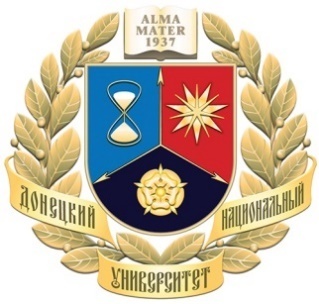 МИНИСТЕРСТВО ОБРАЗОВАНИЯ И НАУКИДОНЕЦКОЙ НАРОДНОЙ РЕСПУБЛИКИГОСУДАРСТВЕННОЕ ОБРАЗОВАТЕЛЬНОЕ УЧРЕЖДЕНИЕ ВЫСШЕГО ПРОФЕССИОНАЛЬНОГО ОБРАЗОВАНИЯ«ДОНЕЦКИЙ НАЦИОНАЛЬНЫЙ УНИВЕРСИТЕТРеспубликанская студенческая научно-практическая конференция СОВРЕМЕННЫЕ ОРИЕНТИРЫ И ПРОБЛЕМЫ ДОШКОЛЬНОГО И НАЧАЛЬНОГО ОБРАЗОВАНИЯ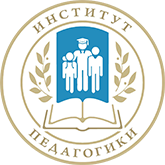 Актуальные проблемы развития, обучения и воспитания детей раннего, дошкольного и младшего школьного возраста;Современные методы и технологии обучения и воспитания младших школьников;Воспитание гражданственности, нравственно-патриотических качеств у детей дошкольного и младшего школьного возраста.Календарь конференции:Условия участия в конференции:Прием заявок и материалов для участия в конференциидо 20.01.2023Для включения авторских материалов в сборник материалов конференции необходимо отправить на электронный адрес оргкомитета:материалы конференции;заявку;справку о проверке работы на плагиат (оригинальность материалов должна быть не менее 70%).Участие в конференции бесплатноеПубликация программы конференции31.01.2023Для включения авторских материалов в сборник материалов конференции необходимо отправить на электронный адрес оргкомитета:материалы конференции;заявку;справку о проверке работы на плагиат (оригинальность материалов должна быть не менее 70%).Участие в конференции бесплатноеОбсуждение материалов конференции на сайте ДОННУ24.02.2023Для включения авторских материалов в сборник материалов конференции необходимо отправить на электронный адрес оргкомитета:материалы конференции;заявку;справку о проверке работы на плагиат (оригинальность материалов должна быть не менее 70%).Участие в конференции бесплатноеПредоставление участникам конференции:Резолюции и электронного сборника материалов конференции06.03.2023Для включения авторских материалов в сборник материалов конференции необходимо отправить на электронный адрес оргкомитета:материалы конференции;заявку;справку о проверке работы на плагиат (оригинальность материалов должна быть не менее 70%).Участие в конференции бесплатноеАдрес оргкомитетаИнститут педагогики ДОННУул. Буденного, 13 а;+380 62 302-92-83;e-mail: inst.pedagogy@donnu.ruМатериалы конференции будут доступны в электронном виде на сайте университета https://donnu.ru/в разделе «Наука»Контактная информацияi.matuzova@donnu.ru (Матузова Ирина Григорьевна, зам. председателя оргкомитета);sau85@mail.ru (Горун Анна Юрьевна, технический секретарь оргкомитета); pedkonf@internal.donnu-support.ru  (Маркова Екатерина Алексеевна, технический секретарь оргкомитета)Сведения об участникеСведения об участникеФ.И.О. участника (полностью)Должность и место работы / место учебыНазвание докладаКонтактный телефонАдрес электронной почтыФорма участия: очная (выступление с докладом), заочнаяСведения о научном руководителеСведения о научном руководителеФ.И.О. научного руководителя (полностью)Ученая степень, ученое званиеДолжность, место работы, кафедра Адрес электронной почтыКонтактный телефон